EBU RATINGS JULY 2018Ratings referred to all the fights up to 31st July 2018
 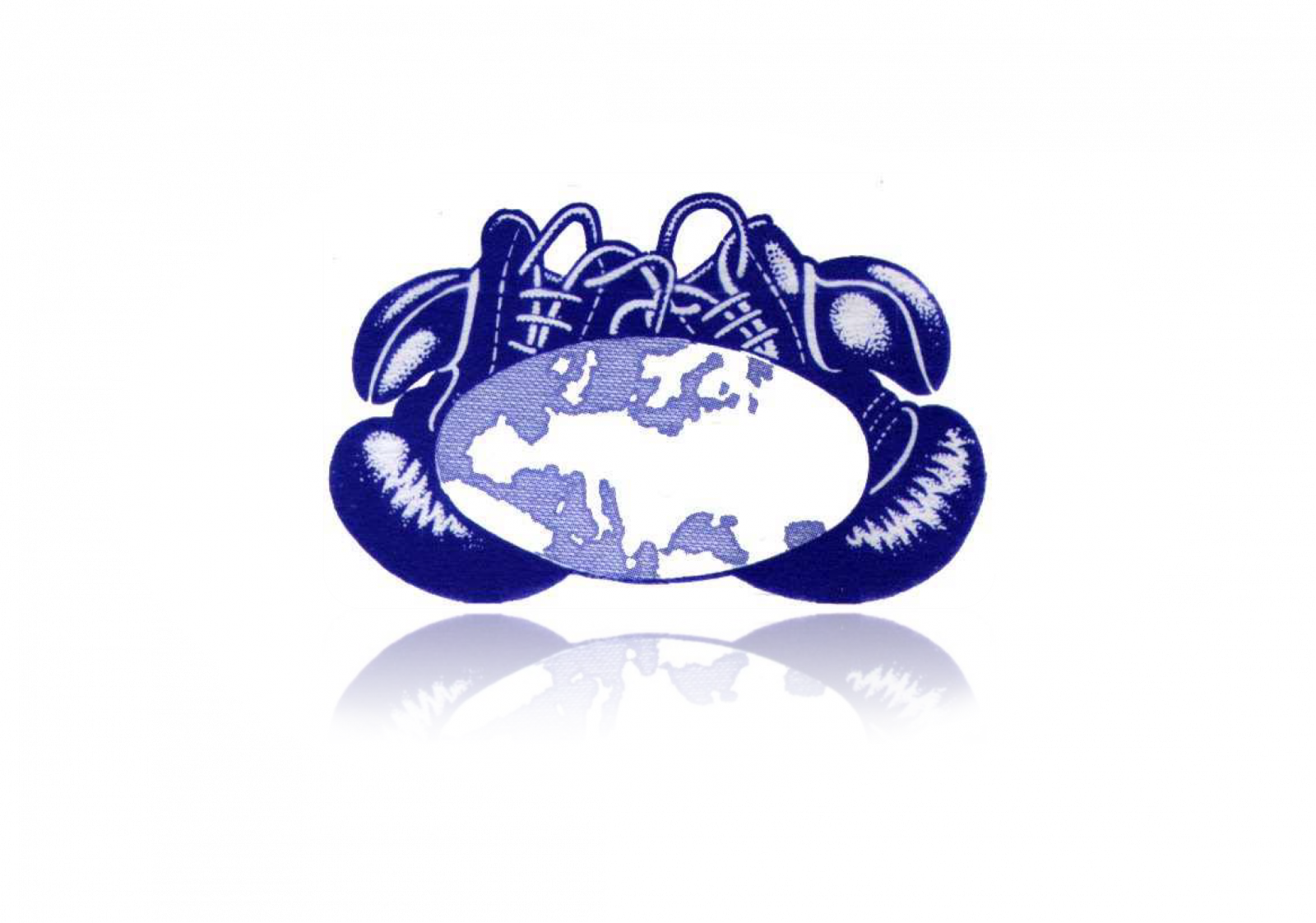 DOWNLOAD EBU RATINGS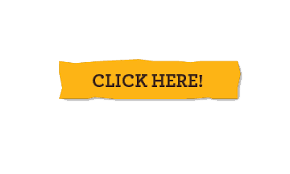 BOTTONE: <p style="text-align: center;"><strong><span style="font-size: 20px;"><a href="/userfiles/1436/file/EBU%20RATINGS_july_2018.pdf" target="_blank"><img alt="Click here" src="/userfiles/1436/image/Click%20here(1).png" /></a></span></strong></p>